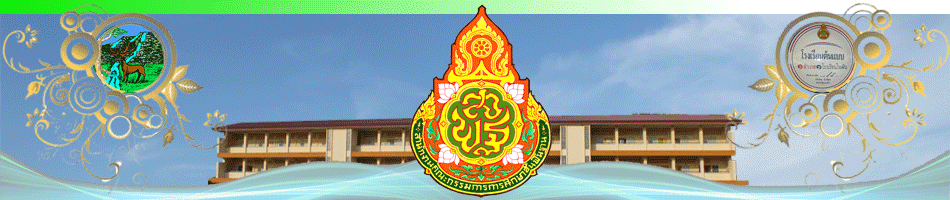 ครูผู้สอนนาย/นาง/นางสาว.......................................ครูอัตราจ้าง/พนักงานราชการ/ครูผู้ช่วย/ครู/ครูชำนาญการ/ครูชำนาญการพิเศษกลุ่มสาระการเรียนรู้……………………..ภาคเรียนที่  .... ปีการศึกษา ........บันทึกการใช้แหล่งเรียนรู้ภายในกลุ่มสาระการเรียนรู้ .................................................................................................... โรงเรียนแก่งหางแมวพิทยาคารบันทึกการใช้แหล่งเรียนรู้ภายนอกกลุ่มสาระการเรียนรู้ .................................................................................................... โรงเรียนแก่งหางแมวพิทยาคารครูผู้สอนนาย/นาง/นางสาว.......................................ครูอัตราจ้าง/พนักงานราชการ/ครูผู้ช่วย/ครู/ครูชำนาญการ/ครูชำนาญการพิเศษกลุ่มสาระการเรียนรู้……………………..ภาคเรียนที่  .... ปีการศึกษา ........ที่วัน / เดือน / ปี ที่ใช้ชื่อ – สกุล ครูประจำวิชารายวิชาแหล่งเรียนรู้ที่ใช้จำนวนนักเรียน ( คน )ชั้นรูปแบบการใช้แหล่งเรียนรู้ 
( ค้นคว้า / ศึกษา / อื่น ๆ )ที่วัน / เดือน / ปี ที่ใช้ชื่อ – สกุล ครูประจำวิชารายวิชาแหล่งเรียนรู้ที่ใช้จำนวนนักเรียน ( คน )ชั้นรูปแบบการใช้แหล่งเรียนรู้ 
( ค้นคว้า / ศึกษา / อื่น ๆ )